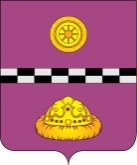 ПОСТАНОВЛЕНИЕот       04 сентября  2019  г.                                                                                    №  291В соответствии со статьей 69 Бюджетного кодекса Российской Федерации в целях формирования Регионального перечня государственных (муниципальных) услуг  и муниципальных заданий на оказание муниципальных услуг (выполнение работ) в отношении муниципальных учреждений  муниципального района «Княжпогостский» ПОСТАНОВЛЯЮ:Внести изменения в приложение №1 к постановлению администрации муниципального района  «Княжпогостский» от 20.12.2017 г. № 505 «Об утверждении перечня услуг и работ, оказываемых и выполняемых муниципальными учреждениями муниципального района «Княжпогостский» изложив приложение №1 в новой редакции, согласно приложению №1к настоящему постановлению.Настоящее постановление вступает в силу с момента подписания и распространяется на правоотношения, возникшие при формировании муниципальных заданий на 2019 год и плановый период 2020 и 2021 годов. Контроль за исполнением настоящего постановления возложить на заместителя руководителя Т.Ф. КостинуИсполняющий обязанности руководителя администрации                                               А.Л. НемчиновПриложение №1 к Постановлению Администрации муниципального района «Княжпогостский»от  04 сентября 2019 г. №  291Приложение №1к Постановлению Администрации муниципального района «Княжпогостский»от 20 декабря 2017 г. № 505Перечень работ и услуг, оказываемых и выполняемых муниципальными учреждениями муниципального района «Княжпогостский» О внесении изменений в постановление администрации муниципального района «Княжпогостский» № 505 от 20.12.2017 г. «Об утверждении перечня услуг и работ, оказываемых и выполняемых муниципальными учреждениями муниципального района «Княжпогостский»№ п/пНаименование услуги или работы1Содержание (эксплуатация) имущества, находящегося в государственной (муниципальной) собственности2Организация и проведение культурно-массовых мероприятий3Публичный показ музейных предметов, музейных коллекций4Создание экспозиций (выставок) музеев, организация выездных выставок5Формирование, учет, изучение, обеспечение физического сохранения и безопасности музейных предметов, музейных коллекций6Организация и осуществление транспортного обслуживания должностных лиц, государственных органов и государственных учреждений7Обеспечение участия спортивных сборных команд в официальных спортивных мероприятиях8Пропаганда физической культуры, спорта и здорового образа жизни9Организация и проведение официальных спортивных мероприятий10Организация и проведение физкультурных и спортивных мероприятий в рамках Всероссийского физкультурно-спортивного комплекса «Готов к труду и обороне» (ГТО) (за исключением тестирования выполнения нормативов испытаний комплекса ГТО)11Организация и проведение спортивно-оздоровительной работы по развитию физической культуры и спорта среди различных групп населения12Организация деятельности клубных формирований и формирований самодеятельного народного творчества13Присмотр и уход14Проведение тестирования выполнения нормативов испытаний (тестов) комплекса ГТО15Реализация дополнительных общеобразовательных предпрофессиональных программ в области искусств16Осуществление экскурсионного обслуживания17Обеспечение доступа к объектам спорта18Организация и проведение официальных физкультурных (физкультурно-оздоровительных) мероприятий19Обеспечение участия в официальных физкультурных (физкультурно-оздоровительных) мероприятиях20Проведение занятий физкультурно-спортивной направленности по месту проживания граждан21Реализация дополнительных общеразвивающих программ22Реализация дополнительных общеобразовательных предпрофессиональных программ в области спорта23Предоставление услуг по уборке помещений24Предоставление транспортных услуг